9	按照《公约》第7条，审议并批准无线电通信局主任关于下列内容的报告：9.1	无线电通信部门自WRC-12以来的活动；9.1(9.1.1)	第205号决议（WRC-12，修订版） – 保护在406-406.1 MHz频段操作的卫星移动业务系统引言406-406.1MHz频带专门划分给目前用于Cospas-Sarsat系统的卫星移动业务，为帮助搜救(SAR)行动而提供遇险告警和位置数据，采用空间飞行器和地面设施对在406 MHz频率工作的遇险无线电信标进行检测和定位。这一国际系统含有三个空间段部分：–	低地球轨道（LEO）部分具有在极地太阳同步轨道（METOP、NOAA）搭载搜索救援处理器和搜索救援中继器的卫 星；–	对地静止卫星轨道（GSO）部分具有搭载搜索救援中继器的多种卫星（MSG、GOES、Insat-3A、Electro和Luch）；–	中地球轨道（MEO）部分具有在其卫星上搭载搭载搜索救援中继器的三大无线电导航系统（GPS、Galileo和Glonass）。第205号决议（WRC-12，修订版）提到406-406.1 MHz频段，并多次利用所有三个空间段部分进行噪声测量。尤其是LEO部分进行的测量显示，超过一定年限的噪音电平（在406-406.1 MHz频段测得），由于分配到相邻频段的部分服务的带外发射，超出部分地区的干扰电平15至20分贝。这一噪音电平在欧洲及亚洲的部分地区尤高。在地球的多数地区（主要在海上），搜救处理器即使在电平低时，也能正确接收和处理遇险信标。然而，人们普遍对主要因为欧亚噪声增加造成局部接收处理的求救信号薄弱的情况表示关注。鉴于这些意见和更为详细的计算，建议经修订的第205号决议（WRC-12，修订版）包括以下缓解技术。上述空间段部分组件中的空间接收机的设计，含有为未来一代卫星规划而改进的滤波器。主管部门应考虑为移动和固定业务采用从405.9至406 MHz和从406.1至406.2MHz的保护带，以提高对搜救接收器的保护。这些保护带适用于新的频率分配，但不适用于现有电台/网络。此外，应在一切可行的情况下鼓励主管部门在更远离这些保护带的位置，批设新的移动和固定业务电台/系统。至于406 MHz以下从事气象辅助业务的无线电探空仪，人们认为，较老且不够稳定的无线电探空仪的频率偏移，可能对在405 MHz频段以上运行的无线电探空仪SAR接收机造成窄带干扰。因此建议主管部门在405 MHz以上频段选择其操作频率时，考虑到无线电探空仪的频移特性，以避免在406-406.1 MHz频段的发射。第5条频率划分第IV节 – 频率划分表
（见第2.1款）
MOD	EUR/9A22A1/1335.4-410 MHzADD	EUR/9A22A1/25.A911	390-420 MHz频段的使用须遵守第205号决议（WRC-15，修订版）的规定。MOD	EUR/9A22A1/3第205号决议（WRC-1，修订版）保护在406-406.1 MHz频段操作的
卫星移动业务系统世界无线电通信大会（年，日内瓦），考虑到a)	1979年日内瓦世界无线电行政大会（WARC-79）将406-406.1 MHz频段划分给了地对空方向的卫星移动业务；b)	第5.266款规定406-406.1 MHz频段限用于低功率卫星应急示位无线电信标（EPIRB）；c)	WARC Mob-83就全球遇险和安全系统的采用及发展在《无线电规则》中做了规定；d)	使用卫星EPIRB是该系统的一个重要部分；e)	和为遇险及安全系统预留的任何频段一样，对406-406.1 MHz频段给予不受一切有害干扰的全面保护；f)	第5.267款、第4.22款和附录15（表15-2）要求保护406-406.1 MHz频段内的MSS免受一切系统发射的干扰，其中包括在较低相邻频段；g)	为使运行卫星上搭载的各类设备在406-406.1 MHz频段接收EPIRB信号时免受宽带带外发射和窄带杂散发射的影响，ITU-RM.1478建议书提出了相关保护要求；h)	，进一步考虑到a)	一些主管部门早期已研制并实施了一种在406-406.1 MHz频段内提供告警并帮助确定遇险事故位置的低高度、近极轨道卫星系统（Cospas-Sarsat）；b)	早期在121.5 MHz和243 MHz以及随后在406-406.1 MHz频段，已使用星载遇险信标检测设备拯救了成千上万人的生命；c)	406 MHz遇险发射通过许多对地静止卫星及中低轨地球卫星轨道上安装的设备转发；d)	这些发射的数字处理提供精确、及时、可靠的遇险告警和位置数据，并以此帮助搜救机构为遇险者提供援助；e)	国际海事组织（IMO）决定在Cospas-Sarsat系统中工作的卫星EPIRB将构成全球水上遇险和安全系统（GMDSS）的一部分；f)	对406-406.1 MHz频段内频率使用的观察表明，它们正被未经第5.266款认可的台站使用，且这些台站对，特别是对Cospas-Sarsat系统接收卫星EPIRB信号造成了有害干扰，认识到a)	使专门划分给遇险和安全业务的频段免受有害干扰对保护生命和财产非常其重要；b)	在406-406.1 MHz频段附近部署移动系统；c)	于在世界许多地区测出406-406.1 MHz频段的噪声，因此这一部署引发了人们对未来遇险和安全通信的巨大担忧；d)	至关重要的是保障406-406.1 MHz的MSS频段免受带外发射的干扰，这些干扰会造成使用406 MHz的卫星转发器和接收机操作出现性能劣化，带来卫星EPIRB信号无法被检测到的风险，注意到a)	通过在全球卫星导航系统上搭载406-406.1 MHz转发器，406 MHz的搜救系统将得以改进；b)	由于上行链路覆盖的扩大和卫星数量的增加，改进后的大量星载搜救设备扩大地理覆盖范围，缩短遇险告警发送的延迟，c)	拥有更大覆盖航空器的特性以及卫星EPIRB发射机的低可用功率意味着：包括邻频段发射噪声在内的电磁噪声集总电平可能会造成无法检测到卫星EPIRB发射或接收延迟的风险，从而危及生命，责成无线电通信局主任	组织针对406-406.1 MHz频段的监测活动，以确定该频段内未经许可的发射的来源敦促各主管部门1	参加责成无线电通信局主任监测；2	确保除根据第5.266款工作以外的其他台站避免使用406-406.1 MHz频段内的频率；3	采取适当措施，以消除对遇险和安全系统的有害干扰；	与的和一起，解决报告的有关干扰Cosaps-Sarsat系统的案件______________世界无线电通信大会（WRC-15）
2015年11月2-27日，日内瓦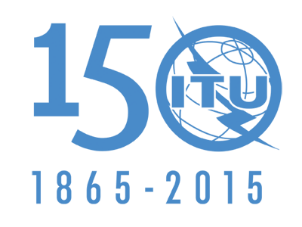 国 际 电 信 联 盟全体会议文件 9 (Add.22)(Add.1)-C2015年6月25日原文：英文欧洲共同提案欧洲共同提案关于大会工作的提案关于大会工作的提案议项9.1(9.1.1)议项9.1(9.1.1)划分给以下业务划分给以下业务划分给以下业务1区2区3区403-406	气象辅助		固定		移动（航空移动除外）403-406	气象辅助		固定		移动（航空移动除外）403-406	气象辅助		固定		移动（航空移动除外）406-406.1	卫星移动（地对空）		5.266  5.267406-406.1	卫星移动（地对空）		5.266  5.267406-406.1	卫星移动（地对空）		5.266  5.267406.1-410	固定		移动（航空移动除外）		射电天文		5.149406.1-410	固定		移动（航空移动除外）		射电天文		5.149406.1-410	固定		移动（航空移动除外）		射电天文		5.149